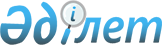 Об утверждении квартальных объемов поступлений в республиканский и местные бюджеты на 2002 год от организаций сырьевого сектора
					
			Утративший силу
			
			
		
					Постановление Правительства Республики Казахстан от 3 апреля 2002 года N 400. Утратило силу - постановлением Правительства РК от 9 февраля 2005 г. N 124 (P050124)

      В соответствии с Законом Республики Казахстан от 1 апреля 1999 года Z990357_  "О бюджетной системе" Правительство Республики Казахстан постановляет: 

      1. Утвердить квартальные объемы поступлений в республиканский и местные бюджеты на 2002 год от организаций сырьевого сектора по перечням, утвержденным постановлением Правительства Республики Казахстан от 19 марта 2001 года N 369А P01369A_  "Об утверждении перечней организаций сырьевого сектора, по которым сверхплановые налоговые и иные обязательные платежи в бюджет зачисляются в Национальный фонд Республики Казахстан", согласно приложениям 1-8. 

      2. Настоящее постановление вступает в силу с 1 января 2002 года. 

    Премьер-Министр 

    Республики Казахстан 

                                       Приложение 1 

                              к постановлению Правительства 

                                   Республики Казахстан 

                             от 3 апреля 2002 года N 400 <*>      Сноска. Приложение 1 в новой редакции - постановлением Правительства РК от 10 июля 2002 года N 755  P020755_   .             Квартальные объемы поступлений в республиканский бюджет 

                 корпоративного подоходного налога 

          с юридических лиц - организаций сырьевого сектора                                                                  в тыс. тенге ___________________________________________________________________________ Наименование !   Объем    !                  в том числе   области    ! на 2002 год!________________________________________________              !            !на 1 апреля! на 1 июля !на 1 октября!на 1 января              !            !           !           !            ! 2003 года _____________!____________!___________!___________!____________!___________ Актюбинская     1 213 062      413 379     575 379      787 962   1 213 062 Атырауская     41 923 217    9 421 741  10 113 932   10 449 912  41 923 217 Восточно-       5 186 354      936 438   1 434 753    1 929 753   5 186 354 Казахстанская           Западно-                0            0           0            0           0 Казахстанская      Карагандин-    10 742 796    3 620 129   7 101 494   10 742 796  10 742 796 ская Кызылордин-     9 893 177      700 680   2 660 823    4 858 869   9 893 177 ская       Мангистауская  14 923 936    5 357 885   7 035 968    8 557 293  14 923 936 Итого          83 882 542   20 450 252  28 922 349   37 326 585  83 882 542 

                                           Приложение 2      

                               к постановлению Правительства 

                                    Республики Казахстан       

                                 от 3 апреля 2002 года N 400 <*>        Сноска. Приложение 2 - в редакции постановления Правительства РК от 10 июля 2002 года N 755  P020755_   . Новая редакция - постановлением Правительства РК от 14 октября 2002 г. N 1121 (вступает в силу с 30 сентября 2002 г.)  P021121_   .                   Квартальные объемы поступлений в республиканский        бюджет корпоративного подоходного налога с юридических лиц-              резидентов, удерживаемого у источника выплаты                    организациями сырьевого сектора                                                     в тыс.тенге ________________________________________________________________     Наименование    !Объем    !            в том числе области         !на       !-------------------------------------                 !2002 год !на 1     !на 1     !на 1     !на 1                 !         !апреля   !июля     !октября  !января                 !         !         !         !         !2003 г. ---------------------------------------------------------------- Актюбинская          0         0        0         0         0 Атырауская        621 100      0        0         0      621 100 Восточно- Казахстанская      26 000    8 870    8 870     8 870     26 000 Западно- Казахстанская        0         0        0         0         0 Карагандинская    356 000   80 100   91 802    91 802    356 000 Кызылординская       0         0        0         0         0 Мангистауская     138 000   31 050   60 625    60 876    138 000 ИТОГО           1 141 100  120 020  161 297   161 548  1 141 100 ----------------------------------------------------------------- 

                                      Приложение 3             

                              к постановлению Правительства 

                                   Республики Казахстан          

                               от 3 апреля 2002 года N 400 <*>         Сноска. Приложение 3 - в редакции постановления Правительства РК от 10 июля 2002 года N 755  P020755_   . Новая редакция - постановлением Правительства РК от 14 октября 2002 г. N 1121 (вступает в силу с 30 сентября 2002 г.)  P021121_   .                       Квартальные объемы поступлений в республиканский                 бюджет корпоративного подоходного налога с юридических            лиц-нерезидентов, удерживаемого у источника выплаты                         организациями сырьевого сектора                                                                              в тыс.тенге     ________________________________________________________________     Наименование    !Объем    !            в том числе области         !на       !-------------------------------------                 !2002 год !на 1     !на 1     !на 1     !на 1                 !         !апреля   !июля     !октября  !января                 !         !         !         !         !2003 г. ---------------------------------------------------------------- Актюбинская         4500       0      1012       2250     4500    Атырауская       3822600   113120   278031    1123741   3822600 Восточно- Казахстанская     220000    91982   220000     220000    220000 Западно- Казахстанская     260084   104594   209188     260084    260084   Карагандинская    600000   135000   135000     154420    600000   Кызылординская     95500    21948    27228      91084     95500  Мангистауская     819000   184275   392875     618100    819000 ИТОГО            5821684   650919  1263334    2469679   5821684 ---------------------------------------------------------------- 

                                         Приложение 4 

                                 к постановлению Правительства 

                                     Республики Казахстан 

                                  от 3 апреля 2002 года N 400 <*>      Сноска. Приложение 4 в новой редакции - постановлением Правительства РК от 10 июля 2002 года N 755  P020755_   .             Квартальные объемы поступлений в республиканский бюджет           налога на добавленную стоимость на произведенные            товары, выполненные работы и оказанные услуги                     от организаций сырьевого сектора                                                                 в тыс. тенге ___________________________________________________________________________ Наименование !   Объем    !                  в том числе   области    ! на 2002 год!________________________________________________              !            !на 1 апреля! на 1 июля !на 1 октября!на 1 января              !            !           !           !            ! 2003 года _____________!____________!___________!___________!____________!___________ Актюбинская       323 959      116 000     232 000      323 959     323 959 

                                          Приложение 5 

                              к постановлению Правительства   

                                   Республики Казахстан 

                               от 3 апреля 2002 года N 400 

             Квартальные объемы поступлений в республиканский 

             бюджет бонусов от организаций сырьевого сектора                                                           в тыс.тенге ___________________________________________________________________________  Наименование   ! Объем на !            в том числе    области      ! 2002 год !______________________________________________                 !          !  на 1    !  на 1    !   на 1   ! на 1 января                 !          !  апреля  !  июля    ! октября  ! 2003 года ___________________________________________________________________________ Актюбинская        46 362                                       46 362 ___________________________________________________________________________ 

                                     Приложение 6 

                              к постановлению Правительства 

                                   Республики Казахстан 

                              от 3 апреля 2002 года N 400 <*>       Сноска. Приложение 6 - в редакции постановления Правительства РК от 10 июля 2002 года N 755  P020755_   . Новая редакция - постановлением Правительства РК от 14 октября 2002 г. N 1121 (вступает в силу с 30 сентября 2002 г.)  P021121_   .                Квартальные объемы поступлений в республиканский 

            бюджет роялти от организаций сырьевого сектора                                                         в тыс.тенге     __________________________________________________________________     Наименование      !Объем на  !          в том числе области           !2002 год  !------------------------------------                   !          !на 1    !на 1    !на 1    !на 1                   !          !апреля  !июля    !октября !января                   !          !        !        !        !2003 года ------------------------------------------------------------------ Актюбинская        687517     282757   515040   687517    687517  Атырауская       20192152     505892   510835  4267486  20192152 Восточно- Казахстанская       55003      55003    55003    55003     55003  Карагандинская     880000     197979   405610   555094    880000  Кызылординская    7204766    1147578  1898793  3380239   7204766  Мангистауская     3977076     829087  1686977  3143585   3977076    ИТОГО            32996514    3018296  5072258 12088924  32996514 ------------------------------------------------------------------ 

                                      Приложение 7 

                              к постановлению Правительства   

                                   Республики Казахстан 

                                от 3 апреля 2002 года N 400 

             Квартальные объемы поступлений в республиканский 

               бюджет доли Республики Казахстан по разделу        

                   продукции по заключенным контрактам 

                    от организаций сырьевого сектора                                                           в тыс.тенге ___________________________________________________________________________  Наименование   ! Объем на !            в том числе    области      ! 2002 год !______________________________________________                 !          !  на 1    !  на 1    !   на 1   ! на 1 января                 !          !  апреля  !  июля    ! октября  ! 2003 года ___________________________________________________________________________ Западно-    Казахстанская    1 935 796  1 935 796   1 935 796  1 935 796  1 935 796 ___________________________________________________________________________ 

                                       Приложение 8 

                                к постановлению Правительства   

                                     Республики Казахстан 

                                  от 3 апреля 2002 года N 400 

             Квартальные объемы поступлений в местный бюджет 

                 доли Республики Казахстан по разделу 

                 продукции по заключенным контрактам 

                  от организаций сырьевого сектора                                                           в тыс.тенге ___________________________________________________________________________  Наименование   ! Объем на !            в том числе    области      ! 2002 год !______________________________________________                 !          !  на 1    !  на 1    !   на 1   ! на 1 января                 !          !  апреля  !  июля    ! октября  ! 2003 года ___________________________________________________________________________ Западно-    Казахстанская      215 089    215 089    215 089    215 089    215 089 ___________________________________________________________________________ 
					© 2012. РГП на ПХВ «Институт законодательства и правовой информации Республики Казахстан» Министерства юстиции Республики Казахстан
				